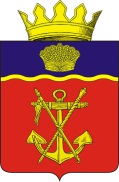 АДМИНИСТРАЦИЯКАЛАЧЕВСКОГО МУНИЦИПАЛЬНОГО РАЙОНАВОЛГОГРАДСКОЙ ОБЛАСТИПОСТАНОВЛЕНИЕот 10.02. 2016 г. N 74Об определении уполномоченного органа ответственного за реализацию государственной программы Волгоградской области «Оказание содействия добровольному переселению в Российскую Федерацию соотечественников, проживающих за рубежом»В целях реализации постановления администрации Волгоградской области от 28 декабря 2015 г. № 791-п "Об утверждении государственной программы Волгоградской области «Оказание содействия добровольному переселению    в Российскую Федерацию соотечественников, проживающих за рубежом"п о с т а н о в л я ю:1. Определить администрацию Калачёвского муниципального района Волгоградской области уполномоченным органом,ответственным за реализацию на территории Калачёвского муниципального района Волгоградской областигосударственной программы Волгоградской области «Оказание содействия добровольному переселению в Российскую Федерацию соотечественников, проживающих за рубежом».2.  Постановление администрации Калачевского муниципального района Волгоградской области от 29.03.2013 г. №488 – признать утратившим силу.3. Настоящее постановление подлежит официальному опубликованию.4. Контроль исполнения настоящего постановления возложить на исполняющего обязанности первого заместителя главы администрации Калачевского муниципального района Земскову Наталью Петровну.Глава администрацииКалачевского муниципального района					С.А. Тюрин